День третьих осенин совпадал с праздником Воздвижения Честного Животворящего Креста Господня. В народе говорили: «Кто на Воздвиженье постится, тому семь грехов простится», «Воздвиженье — осень навстречу зиме двигает» и «Птица в отлет двинулась». Люди  верили, что 27 сентября все птицы, змеи и насекомые переселялись до  весны в ирий — подобие рая в славянской мифологии. Их торжественно провожали с посланиями для умерших предков. В этот день не ходили в лес. Считалось, что в эту пору медведи устраивают себе берлогу, а змеи могут затащить нежеланного гостя под землю.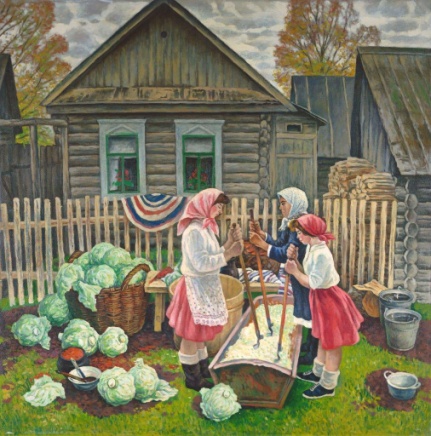 Художник Владимир ПавликовВ этот день начинали рубить капусту — священную пищу богов. В народе говорили: «На Воздвиженье у доброго молодца — капуста у крыльца». В деревнях организовывали капустники, которые продолжались две недели. Молодежь собиралась толпой и ходила по дворам рубить капусту для закваски. Нарядно одетые девушки — капустницы — пели веселые песни. 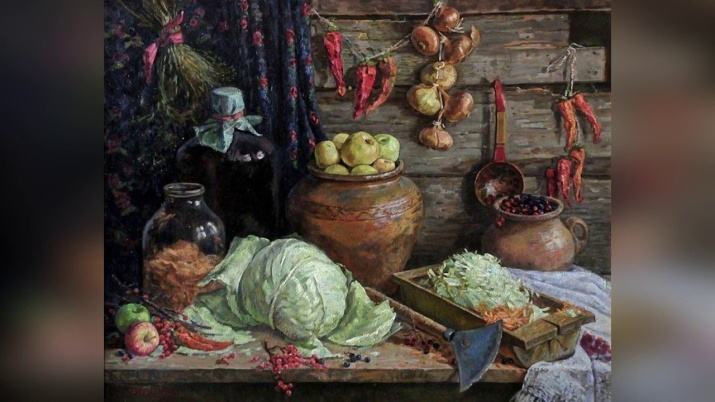                  Вейся ли, вейся, капуста,Вейся ли, вейся, белая!Во саду ли во зелёномГуляй, душечка родная.Как вечор на капусту,Как вечор на белуюЧастый дождик поливал.В кругу молодец гуляет,Себе пару выбирает:Лисавету – по совету,А Настасья – по согласью.Я Алёнушку люблю,Шёлковый платок куплю, –Сто рублей заплачу.Сто рублей нам нипочём–Гуляй девка с молодцом!                                      (Смоленщина)Составитель: библиограф Долгова С. И.           МБУК « Угранская РЦБС»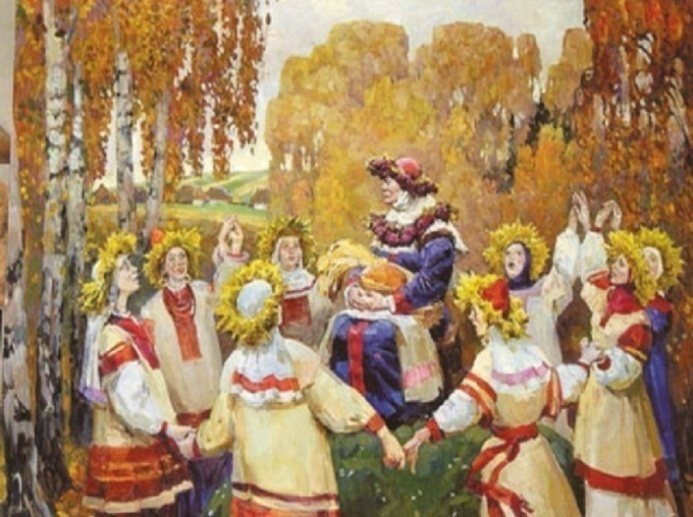 14,  21  и  27 сентября       Информационная  памяткаУгра2022Главным народным праздником сентября были осенины.Художник Елена Уварова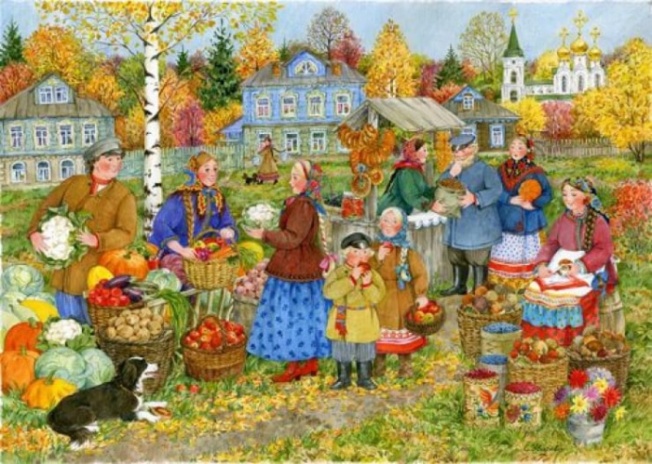 Осенины отмечали три раза:                           14,  21  и  27 сентября.Они символизировали прощание с летом, встречу с осенью и подготовку к зиме. До 14 сентября заканчивали работы в поле: жатву, уборку льна, вывоз пшеницы в овины, сушили снопы перед молотьбой.14 сентября отмечали Семёна Летопроводца.С 15 сентября полевые работы прекращались. В это время начинали заниматься домом. Заготавливали овощи на зиму, сушили собранные лук и чеснок, убирали пчел. От того, сколько хлеба было в амбаре, зависело благосостояние целой семьи на весь год. В народном сознании языческие и православные традиции были тесно переплетены между собой. 21 сентября наступали вторые осенины. В Православной церкви 21 сентября празднуют Рождество Пресвятой Богородицы (Малая Пречистая).       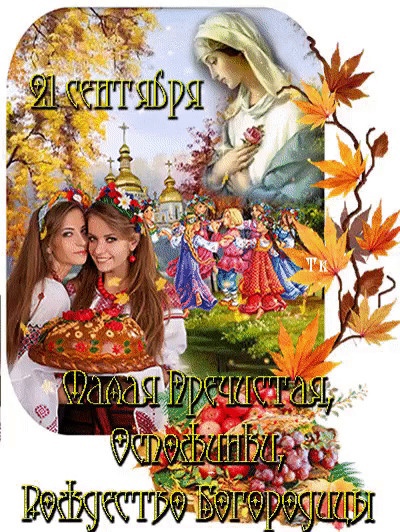 По народным поверьям считалось, что в этот день осень официально вступает в свои права.Оспожинки (народное название) – это ещё и праздник урожая, который иногда справлялся целую неделю – с играми, песнями, плясками и пирами. Люди наряжали последний сноп, несли в дом, хранили его до нового урожая и верили, что в последнем снопе – великая сила. Девушки из спелых колосьев плели венки, водили хороводы.Вторые осенины объединяли в себе праздник урожая и  женский день. Женщина как продолжательница рода была олицетворением матери-земли, которая щедро одаривала людей всем необходимым для жизни. Богоматерь воспринимали как продолжение     языческой богини Мокоши, которая покровительствовала плодородию и земледелию. Праздник встречали у воды. Рано утром женщины выходили на берега рек и озёр с хлебом. Старшая женщина стояла с караваем, а молодые пели песни во славу Богородицы. На Пречистую наблюдали приметы. Если погода в этот день будет хорошая, то и вся осень будет теплая, сухая.С Рождества Богородицы –луковая неделя, женщины убирают лук.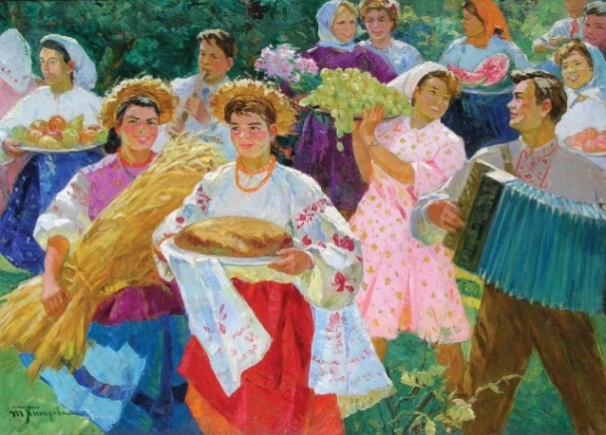 Художник Т. А . Хитрова